Présence : Enel St-Justin, André Lapointe, Kymber Zahar, Eric Kimana, Marc Drolet, Elma Bos.Début de la réunion : 18h05Mot de bienvenueKymber souhaite la bienvenue.Adoption de l’ordre du jour 19-10-2020 : Proposition 1André Lapointe propose l’adoption de l’ordre du jour.Appuyeur : Marc DroletAdoptéeEnel St-Justin mentionne qu’il ne veut pas que la réunion soit enregistrée. Marc mentionne l’importance de l’enregistrement pour la rédaction. La réunion ne sera pas enregistrée.Déclaration de conflit d’intérêt Aucun conflit d’intérêt déclaré.Adoption des procès-verbaux du 28 septembre et du 5 octobre 2020.19-10-2020 : Proposition 2André Lapointe propose l’adoption du PV du 28 septembre 2020.Appuyeur : Enel St-JustinAdoptée19-10-2020 : Proposition 3André Lapointe propose l’adoption du PV du 5 octobre 2020Appuyeur : Eric KimanaAdoptéeRappel de l’engagement de confidentialité et de loyautéKymber présente la lettre d’engagement de confidentialité et loyauté au membre absent lors de la dernière réunion.  Rappel de la discussion contre l’intimidation et le harcèlement au sein du C.A. et envers les employés.Kymber fait un rappel des éléments mentionnés lors de la réunion du 2 octobre 2020. Eric mentionne que nous avons besoin de s’assurer que les éléments de l’intimidation, Abus, Harcèlement et la discrimination (Abréviation en anglais BAHD, B : Bullying, Abuse, H : Harassment, D : Discrimination) sont dans la politique de l’ACFR.Elma Bos fait mention des démarches faites par l’ACFR pour des formations données par des organismes au Québec en ce sens. Toutefois, ces formations ne sont pas disponibles pour les communautés hors Québec. Statuts et règlementsIl est question des statuts et règlements. Il est mentionné qu’il faut se réunir afin d’établir les propositions de changements qui seront présentées à la communauté. Il est mentionné que Maurice Chiasson présentera les propositions de changements à la communauté pour fin de discussion et d’échange avant qu’elles soient présentées à un AGE. Donc, les propositions de changements aux statuts et règlements ne seront pas présentés à l’AGE de décembre, mais à une autre en début d’année prochaine. Il est question de l’AGE de décembre. Kymber suggère l’idée de faire mention des profils recherchés pour les élections lors de la prochaine à AGE. Elle suggère aussi la possibilité de regarder de faire des élections poste par poste. Cela pourrait faire partie des discussions sur le dossier des statuts et règlements. Il est demandé que le document de travail sur les statuts et règlements soit modifié afin de permettre une meilleure lecture de la part du CA et aussi de la part de la communauté.AGE de l’automne Convocation AGEElma nous fait part de l’ébauche du communiqué concernant l’AGE de l’automne. Des modifications sont demandées. Les changements aux statuts et règlements ne feront pas partie de l’AGE du 12 décembre, date décidée lors de la présente réunion. Un comité de mise en candidature pour les élections des deux postes a été mis en place, il est composé de ______________________________. Il est mentionné que nous sommes à la recherche d’une présidence et d’un secrétaire pour cette AGE. Rapport de directionYoussef aide comme chargé de projet. L’ACFR cherche un assistant de chargé de projet pour aider Youssef et la direction. Demande de financement. La direction mentionne que l’ACFR aide pour le Rendez-vous fransaskois au PSQV, le 6 novembre 2020. La direction soulève l’idée d’engager un consultant pour aider à trouver des pistes de solutions pour faire en sorte que les gens puissent vivre dans un environnement sain au travail et dans la communauté. Cela a été fait préalablement en Alberta, plus spécifiquement à Edmonton (lieu à vérifier). Il y a possibilité de financement par le collectif des organismes de la province dans ce dossier. Ceci est dans le but de commencer un dialogue pour améliorer nos relations dans la communauté.L’avancement du site web est discuté. Il sera prêt très bientôt.Il y aura une formation sur la gouvernance en janvier. Les détails sont à venir. Une rencontre du trésorier, de la présidente et de la direction est planifiée pour parler des prévisions budgétaires et des finances. Cette semaine, il y a eu l’inauguration du projet communautaire avec l’école du Parc, c’est le début du projet. Belle réussite !Concernant l’élection provincial du 28 octobre. La communauté a été approchée pour l’utilisation de ces espaces (gymnase, entre autre). Des discussions sont en cours, mais la Covid-19 rend cela difficile.Prochaine réunionRéunion pour les statuts et règlements : 7 novembre 2020, 9h30 à 12h30.Réunion du CA : 19 novembre, 18h00.Levée de la réunion Enel St-Justin propose la levée de la réunion à 20h07.__________________________________Secrétaire, Marc Drolet__________________________________Présidence, Kymber Zahar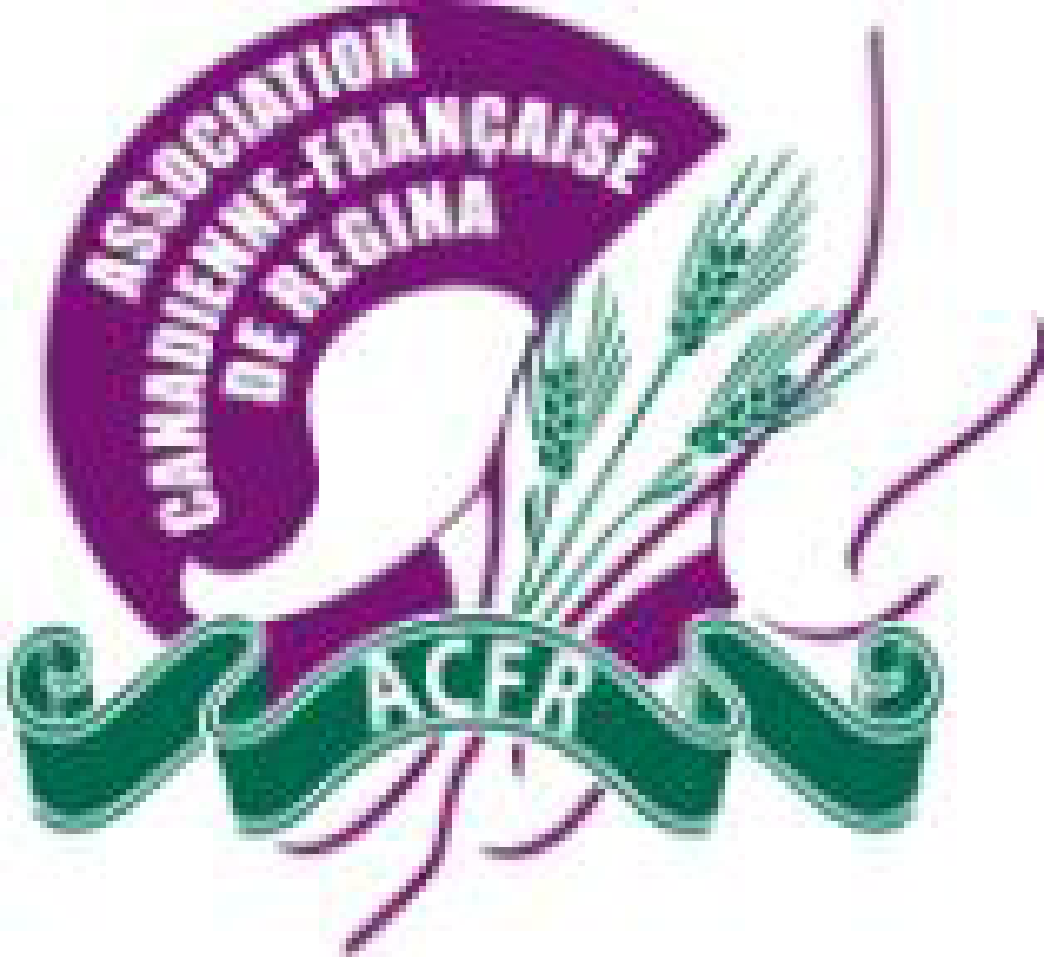 Association canadienne-française de ReginaProcès-verbal Réunion du CA-ACFR19 octobre 2020En personne au PSQV à 18h